Reikalingų knygų sąrašas:E. Daciūtė „Laimė yra lapė“.V. Šidlauskas „Ulfas ir stebuklinga barzda“.P. Mašiotas. Pajūriais pamariais.K. Kasparavičius. Trumpos istorijos.Dž. Rodaris. Džipas televizoriuje.Ch. Nöstlinger. Nykštukas galvoje.Ch. Nöstlinger. Ateina šuo!
R. Černiauskas „Slieko pasaka“.Vilė Vėl „Kaip mes išgarsėjome“.K. Saja „Vėjo pamušalas“.S. Zobarskas „Ganyklų vaikai“.G. Morkūnas „Vasara su katšuniu“. V. V. Landsbergis „Obuolių pasakos“.V. V. Landsbergis“ „Arklio Dominyko meilė“.G. Morkūnas „Grįžimo istorija“.K. Gudonytė „Ida iš šešėlių sodo“.V. V. Landsbergis „Rudnosiuko istorijos“.R. Rimšas „Ne Karibų kruizas“.R. Spalis „Gatvės berniuko nuotykiai“.Č. Dikensas (Ch. Dickens) „Oliverio Tvisto nuotykiai“.R. L. Stivensonas (R. L. Stevenson) „Lobių sala“.G. Morkūnas „Blusyno pasakojimai“.L. S. Černiauskaitė „Žiema, kai gimė Pašiauštaplunksnis“.C. S. Levisas (C. S. Lewis) „Narnijos kronikos: liūtas, burtininkė ir drabužių spinta“.F. Pirs (P. Pearce) „Tomo vidurnakčio parkas“.K. Di Kamilo (K. DiCamillo) „Nepaprasta Edvardo Tiuleino kelionė“.„Kadaise ir akmenys augo“. Lietuvių etiologinės sakmės. R. G. Vėliūtė „Viena diena Kernavėje“.L. M. Montgomeri (L. M. Montgomery) „Anė iš Žaliastogių“.K. Paterson „Tiltas į Terabitiją“.K. Paterson „Kaip ir žvaigždės“.B. Vilimaitė „Užpustytas traukinys“.M. Šalčius „Svečiuose pas keturiasdešimt tautų“.J. Mekas „Laiškai iš Niekur“.G. Adomaitytė „Laumžirgių namai“P. Andriušis „Kelionių užrašai“.J. Gaarder „Kortų paslaptis“.J. Ivanauskaitė „Kelionių alchemija“.V. Juknaitė „Ugniaspalvė lapė“.J. Kunčinas „Baltųjų sūrių naktis“.S. Lagerlöf „Portugalijos karalius“.O. Lutsas „Pavasaris“.M. K. Oginskis „Priesakai sūnui“.K. Saja „Septyni miegantys broliai“.A. Vaičiulaitis „Nuo Sirakūzų lig Šiaurės elnio“.V. Žilinskaitė „Kintas“.J. Žilinskas „Mano Vilnius mano“.M. Lukšienė „Dienoraštis“.A. Liobytė „Sunki mama“.D. Grinkevičiūtė „Lietuviai prie Laptevų jūros“.J. Ulinauskaitė „Likimo išbandymai“.S. Šaltenis „Riešutų duona“.Dž. Kriusas (J. Krüss) „Timas Taleris, arba Parduotas juokas“.M. Morpurgo „Karo žirgas“. Dž. Grynas (J. Green) „Dėl mūsų likimo ir žvaigždės kaltos“.D‘Avenijas (A. D'Avenia) „Balta kaip pienas, raudona kaip kraujas“.Tarasenka „Pabėgimas“.V. Juknaitė „Tariamas iš tamsos“.G. Morkūnas „Iš nuomšiko gyvenimo“. A. Suckeveris „Žaliasis akvariumas“. Zobarskas S. Gerasis aitvaras.R. Spalis „Ant ribos“.R. Spalis „Rezistencija“. G. Kanovičius „Sapnas apie dingusią Jeruzalę“. B. Radzevičius „Žmogus sniege“. G. Viliūnė „Karūna be karaliaus“.E. Peters „Kedfaelio kronikos“.R. Šepetys „Tarp pilkų debesų“.D. Terakowska „Ten, kur krenta angelai“.R. Černiauskas „Miestelio istorijos“.T. Pratchett „Mažieji laisvūnai“.R. Gary „Aušros pažadas“.R. Granauskas „Trečias gyvenimas“.L. Meras „Lygiosios trunka akimirką. Ant ko laikosi pasaulis. Ties gatvės žibintu“.V. Juknaitė „Išsiduosi. Balsu“.V. Falkenhanas „Vydūnas ir jo veikalas „Septyni šimtmečiai vokiečių ir lietuvių santykių““: „Liongino Baliukevičiaus - partizano Dzūko dienoraštis“.J. Gorderis (J. Gaarder) „Sofijos pasaulis“.N. Vėlius „Senovės baltų pasaulėžiūra“.L. S. Černiauskaitė „Benedikto slenksčiai“.Dž. Londonas „Martinas Idenas“.R. M. Rilkė „Laiškai jaunam poetui“.„Žemės atmintis“ (sud. B. Kerbelytė).G. Beresnevičius „Lietuvių religija ir mitologija“.G. Beresnevičius „Trumpas lietuvių ir prūsų religijos žodynas“.Just. Marcinkevičius „Dienoraščiai ir datos“.A. Miškinis „Žaliaduonių gegužė“.D. Staponkutė. „Iš dviejų renkuosi trečią. Mano mažoji odisėja“.U. Lachauer „Rojaus kelias“.Vergilijus „Eneida“.V. Janavičius „Pakeliui į Atėnus“.A. A. Jonynas, M. Vilutis „Paskutinės dienos Itakėje“.L. Anėjus Seneka „Laiškai Lucilijui“K. de Trua „Persevalis“A. Šlepikas „Mano vardas Marytė“.M. Bulgakovas „Šuns širdis“.J. Ešer (J. Asher) „Trylika priežasčių kodėl“.S. T. Kondrotas „Žalčio žvilgsnis“.G. Beresnevičius „Pabėgęs dvaras“G. G. Markesas „Šimtas metų vienatvės“.Knister „Ragana Lilė“  (nuo 10 dalies).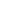 J. Kinney „Nevykėlio dienoraštis“ (visos dalys).I. Ežerinytė „Sutikti eidą“.D. Opolskaitė „Ir vienąkart, Riči“.R. Skučaitė „Tai priimkit, kas priklauso“.R. Šerelytė „Žvaigždžių medžiaga“.D. Čepauskaitė „Aš tave užmiršau“.R. Kmita „Pietinia kronikas“.M. Kvietkauskas „Uosto fuga“.U. Radzevičiūtė, Undinė „Kraujas mėlynas“.T. Vaiseta, „Orfėjas, kelionė pirmyn ir atgal“.G. Norvilas „Grimzdimas“.R. Stankevičius „Šermuonėlių mantija“.V. Stankus „Skruzdžių skandinimas“.T. Venclova „Eumenidžių giraitė“.A. Žagrakalytė Agnė „Štai:“.